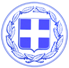                       Κως, 07 Αυγούστου 2017ΔΕΛΤΙΟ ΤΥΠΟΥΘΕΜΑ : “Διαφήμιση και προβολή της Κω, ως τουριστικού προορισμού, στη Σουηδία.”Ο Δήμος Κω συνεχίζει τις δράσεις τουριστικής προβολής του νησιού στη Σκανδιναβική Αγορά.Πρόσφατα, από το Γραφείο Τουριστικής Προβολής του Δήμου Κω οργανώθηκε ταξίδι που περιελάμβανε πρόγραμμα φιλοξενίας του Σουηδού δημοσιογράφου κ. Jonas Heninngsson.Ο Σουηδός δημοσιογράφος επισκέφτηκε το νησί μας από τις 17/6/2017 έως και τις 21/6/2017 και ήδη δημοσίευσε πρωτοσέλιδο και αναλυτικό αφιέρωμα για την Κω, στην εφημερίδα «Aftonbladet» της Σουηδίας (η οποία είναι 3η σε κυκλοφορία) καθώς και σε άλλα Μ.Μ.Ε. της Σουηδίας.Γραφείο Τύπου Δήμου Κω